PR15.4_P8.W3_F7_W1Formularz zlecenia wypełniać czytelnie drukowanymi literami. Instrukcja wypełnienia formularza znajduje się na odwrocie.Formularz zlecenia wypełniać czytelnie drukowanymi literami.  zaznacz właściwe     W przypadku badań tkanek układu szkieletowego, badań endoskopowych przewodu pokarmowego oraz badań materiału z płuc w śródmiąższowych chorobach płuc do skierowania na badanie dołącza się radiogram lub inne badania obrazowe oraz opis badań obrazowych lub endoskopowych.1 Dokument stwierdzający tożsamość (wypełniać tylko w przypadku braku PESEL) – typ dokumentu (np. prawo jazdy, paszport), kraj wydający, seria i numer.2 Adres – kraj, kod pocztowy, miejscowość, ulica, nr posesji, nr lokalu.  3 W przypadku liczby naczyń z materiałem większej niż 2, wypełnia się tabelę na drugiej stronie i dalej.  4 Oznaczenie - nazwisko i imię, tytuł zawodowy, specjalizacje, numer prawa wykonywania zawodu, podpis.5 Wypełnia się wyłącznie w przypadku, gdy pacjentem jest osoba małoletnia, całkowicie ubezwłasnowolniona lub niezdolna do świadomego wyrażenia zgody.Oznaczenie jednostki zlecającej: Oznaczenie jednostki zlecającej: Oznaczenie jednostki zlecającej:     Zakład Patomorfologii Nowotworów
    02-781 Warszawa, ul. W.K. Roentgena 5
   Tel. 22 546 23 69, 22 546 33 61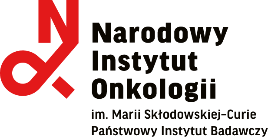  02-034 Warszawa, ul. Wawelska 15   Tel.22 570 92 02, 22 570 92 85    Zakład Patomorfologii Nowotworów
    02-781 Warszawa, ul. W.K. Roentgena 5
   Tel. 22 546 23 69, 22 546 33 61 02-034 Warszawa, ul. Wawelska 15   Tel.22 570 92 02, 22 570 92 85    Zakład Patomorfologii Nowotworów
    02-781 Warszawa, ul. W.K. Roentgena 5
   Tel. 22 546 23 69, 22 546 33 61 02-034 Warszawa, ul. Wawelska 15   Tel.22 570 92 02, 22 570 92 85    Zakład Patomorfologii Nowotworów
    02-781 Warszawa, ul. W.K. Roentgena 5
   Tel. 22 546 23 69, 22 546 33 61 02-034 Warszawa, ul. Wawelska 15   Tel.22 570 92 02, 22 570 92 85    Zakład Patomorfologii Nowotworów
    02-781 Warszawa, ul. W.K. Roentgena 5
   Tel. 22 546 23 69, 22 546 33 61 02-034 Warszawa, ul. Wawelska 15   Tel.22 570 92 02, 22 570 92 85    Zakład Patomorfologii Nowotworów
    02-781 Warszawa, ul. W.K. Roentgena 5
   Tel. 22 546 23 69, 22 546 33 61 02-034 Warszawa, ul. Wawelska 15   Tel.22 570 92 02, 22 570 92 85    Zakład Patomorfologii Nowotworów
    02-781 Warszawa, ul. W.K. Roentgena 5
   Tel. 22 546 23 69, 22 546 33 61 02-034 Warszawa, ul. Wawelska 15   Tel.22 570 92 02, 22 570 92 85    Zakład Patomorfologii Nowotworów
    02-781 Warszawa, ul. W.K. Roentgena 5
   Tel. 22 546 23 69, 22 546 33 61 02-034 Warszawa, ul. Wawelska 15   Tel.22 570 92 02, 22 570 92 85Tel. kontaktowy do lekarza zlecającego:Tel. kontaktowy do lekarza zlecającego:Tel. kontaktowy do lekarza zlecającego:    Zakład Patomorfologii Nowotworów
    02-781 Warszawa, ul. W.K. Roentgena 5
   Tel. 22 546 23 69, 22 546 33 61 02-034 Warszawa, ul. Wawelska 15   Tel.22 570 92 02, 22 570 92 85    Zakład Patomorfologii Nowotworów
    02-781 Warszawa, ul. W.K. Roentgena 5
   Tel. 22 546 23 69, 22 546 33 61 02-034 Warszawa, ul. Wawelska 15   Tel.22 570 92 02, 22 570 92 85    Zakład Patomorfologii Nowotworów
    02-781 Warszawa, ul. W.K. Roentgena 5
   Tel. 22 546 23 69, 22 546 33 61 02-034 Warszawa, ul. Wawelska 15   Tel.22 570 92 02, 22 570 92 85    Zakład Patomorfologii Nowotworów
    02-781 Warszawa, ul. W.K. Roentgena 5
   Tel. 22 546 23 69, 22 546 33 61 02-034 Warszawa, ul. Wawelska 15   Tel.22 570 92 02, 22 570 92 85    Zakład Patomorfologii Nowotworów
    02-781 Warszawa, ul. W.K. Roentgena 5
   Tel. 22 546 23 69, 22 546 33 61 02-034 Warszawa, ul. Wawelska 15   Tel.22 570 92 02, 22 570 92 85    Zakład Patomorfologii Nowotworów
    02-781 Warszawa, ul. W.K. Roentgena 5
   Tel. 22 546 23 69, 22 546 33 61 02-034 Warszawa, ul. Wawelska 15   Tel.22 570 92 02, 22 570 92 85    Zakład Patomorfologii Nowotworów
    02-781 Warszawa, ul. W.K. Roentgena 5
   Tel. 22 546 23 69, 22 546 33 61 02-034 Warszawa, ul. Wawelska 15   Tel.22 570 92 02, 22 570 92 85    Zakład Patomorfologii Nowotworów
    02-781 Warszawa, ul. W.K. Roentgena 5
   Tel. 22 546 23 69, 22 546 33 61 02-034 Warszawa, ul. Wawelska 15   Tel.22 570 92 02, 22 570 92 85SKIEROWANIE NA BADANIE ŚRÓDOPERACYJNESKIEROWANIE NA BADANIE ŚRÓDOPERACYJNESKIEROWANIE NA BADANIE ŚRÓDOPERACYJNESKIEROWANIE NA BADANIE ŚRÓDOPERACYJNESKIEROWANIE NA BADANIE ŚRÓDOPERACYJNESKIEROWANIE NA BADANIE ŚRÓDOPERACYJNESKIEROWANIE NA BADANIE ŚRÓDOPERACYJNESKIEROWANIE NA BADANIE ŚRÓDOPERACYJNESKIEROWANIE NA BADANIE ŚRÓDOPERACYJNESKIEROWANIE NA BADANIE ŚRÓDOPERACYJNESKIEROWANIE NA BADANIE ŚRÓDOPERACYJNESKIEROWANIE NA BADANIE ŚRÓDOPERACYJNEDANE PACJENTA (wypełnia lekarz zlecający)DANE PACJENTA (wypełnia lekarz zlecający)DANE PACJENTA (wypełnia lekarz zlecający)DANE PACJENTA (wypełnia lekarz zlecający)DANE PACJENTA (wypełnia lekarz zlecający)DANE PACJENTA (wypełnia lekarz zlecający)DANE PACJENTA (wypełnia lekarz zlecający)DANE PACJENTA (wypełnia lekarz zlecający)DANE PACJENTA (wypełnia lekarz zlecający)DANE PACJENTA (wypełnia lekarz zlecający)DANE PACJENTA (wypełnia lekarz zlecający)DANE PACJENTA (wypełnia lekarz zlecający).................................................................................................................................................................................................Imię (imiona) i nazwisko pacjenta.................................................................................................................................................................................................Imię (imiona) i nazwisko pacjenta.................................................................................................................................................................................................Imię (imiona) i nazwisko pacjenta.................................................................................................................................................................................................Imię (imiona) i nazwisko pacjenta.................................................................................................................................................................................................Imię (imiona) i nazwisko pacjenta.................................................................................................................................................................................................Imię (imiona) i nazwisko pacjenta.................................................................................................................................................................................................Imię (imiona) i nazwisko pacjenta.................................................................................................................................................................................................Imię (imiona) i nazwisko pacjenta.................................................................................................................................................................................................Imię (imiona) i nazwisko pacjentaPłeć:  Kobieta              Mężczyzna
      Nieokreślona        NieznanaPłeć:  Kobieta              Mężczyzna
      Nieokreślona        NieznanaPłeć:  Kobieta              Mężczyzna
      Nieokreślona        NieznanaNumer PESELNumer PESELNumer PESELNumer PESELNumer PESELNumer PESELNumer PID (w przypadku pacjenta NIO-PIB)Numer PID (w przypadku pacjenta NIO-PIB)Numer PID (w przypadku pacjenta NIO-PIB)Data urodzenia (jeżeli brak PESEL)Data urodzenia (jeżeli brak PESEL)Data urodzenia (jeżeli brak PESEL)Dokument stwierdzający tożsamość1: ...........................................................................................................................................................................................................Dokument stwierdzający tożsamość1: ...........................................................................................................................................................................................................Dokument stwierdzający tożsamość1: ...........................................................................................................................................................................................................Dokument stwierdzający tożsamość1: ...........................................................................................................................................................................................................Dokument stwierdzający tożsamość1: ...........................................................................................................................................................................................................Dokument stwierdzający tożsamość1: ...........................................................................................................................................................................................................Dokument stwierdzający tożsamość1: ...........................................................................................................................................................................................................Dokument stwierdzający tożsamość1: ...........................................................................................................................................................................................................Dokument stwierdzający tożsamość1: ...........................................................................................................................................................................................................Dokument stwierdzający tożsamość1: ...........................................................................................................................................................................................................Dokument stwierdzający tożsamość1: ...........................................................................................................................................................................................................Dokument stwierdzający tożsamość1: ...........................................................................................................................................................................................................Adres miejsca zamieszkania2: ..........................................................................................................................................................................................................................Adres miejsca zamieszkania2: ..........................................................................................................................................................................................................................Adres miejsca zamieszkania2: ..........................................................................................................................................................................................................................Adres miejsca zamieszkania2: ..........................................................................................................................................................................................................................Adres miejsca zamieszkania2: ..........................................................................................................................................................................................................................Adres miejsca zamieszkania2: ..........................................................................................................................................................................................................................Adres miejsca zamieszkania2: ..........................................................................................................................................................................................................................Adres miejsca zamieszkania2: ..........................................................................................................................................................................................................................Adres miejsca zamieszkania2: ..........................................................................................................................................................................................................................Adres miejsca zamieszkania2: ..........................................................................................................................................................................................................................Adres miejsca zamieszkania2: ..........................................................................................................................................................................................................................Adres miejsca zamieszkania2: .......................................................................................................................................................................................................................................................................................................................................................Imię (imiona) i nazwisko przedstawiciela ustawowego5.............................................................................................................................Imię (imiona) i nazwisko przedstawiciela ustawowego5.............................................................................................................................Imię (imiona) i nazwisko przedstawiciela ustawowego5.............................................................................................................................Imię (imiona) i nazwisko przedstawiciela ustawowego5.............................................................................................................................Imię (imiona) i nazwisko przedstawiciela ustawowego5.................................................................................................................................................Adres miejsca zamieszkania przedstawiciela ustawowego2,5.................................................................................................................................................Adres miejsca zamieszkania przedstawiciela ustawowego2,5.................................................................................................................................................Adres miejsca zamieszkania przedstawiciela ustawowego2,5.................................................................................................................................................Adres miejsca zamieszkania przedstawiciela ustawowego2,5.................................................................................................................................................Adres miejsca zamieszkania przedstawiciela ustawowego2,5.................................................................................................................................................Adres miejsca zamieszkania przedstawiciela ustawowego2,5.................................................................................................................................................Adres miejsca zamieszkania przedstawiciela ustawowego2,5Rozpoznanie wstępne kliniczne: ...............................................................................................................................................................................................................Rozpoznanie wstępne kliniczne: ...............................................................................................................................................................................................................Rozpoznanie wstępne kliniczne: ...............................................................................................................................................................................................................Rozpoznanie wstępne kliniczne: ...............................................................................................................................................................................................................Rozpoznanie wstępne kliniczne: ...............................................................................................................................................................................................................Rozpoznanie wstępne kliniczne: ...............................................................................................................................................................................................................Rozpoznanie wstępne kliniczne: ...............................................................................................................................................................................................................Rozpoznanie wstępne kliniczne: ...............................................................................................................................................................................................................Rozpoznanie wstępne kliniczne: ...............................................................................................................................................................................................................Rozpoznanie wstępne kliniczne: ...............................................................................................................................................................................................................wg ICD10 (5 znaków)wg ICD10 (5 znaków)Czy pacjent ma wcześniejsze rozpoznanie cyto- lub histopatologiczne?Czy pacjent ma wcześniejsze rozpoznanie cyto- lub histopatologiczne?Czy pacjent ma wcześniejsze rozpoznanie cyto- lub histopatologiczne?Czy pacjent ma wcześniejsze rozpoznanie cyto- lub histopatologiczne?Czy pacjent ma wcześniejsze rozpoznanie cyto- lub histopatologiczne?Czy pacjent ma wcześniejsze rozpoznanie cyto- lub histopatologiczne?Czy pacjent ma wcześniejsze rozpoznanie cyto- lub histopatologiczne?Czy pacjent ma wcześniejsze rozpoznanie cyto- lub histopatologiczne?Czy pacjent ma wcześniejsze rozpoznanie cyto- lub histopatologiczne?Czy pacjent ma wcześniejsze rozpoznanie cyto- lub histopatologiczne? Tak (wskazać jakie?)   Nie     Tak (wskazać jakie?)   Nie    Wcześniejsze rozpoznanie: ..............................................................................................................................................................................................................................Wcześniejsze rozpoznanie: ..............................................................................................................................................................................................................................Wcześniejsze rozpoznanie: ..............................................................................................................................................................................................................................Wcześniejsze rozpoznanie: ..............................................................................................................................................................................................................................Wcześniejsze rozpoznanie: ..............................................................................................................................................................................................................................Wcześniejsze rozpoznanie: ..............................................................................................................................................................................................................................Wcześniejsze rozpoznanie: ..............................................................................................................................................................................................................................Wcześniejsze rozpoznanie: ..............................................................................................................................................................................................................................Wcześniejsze rozpoznanie: ..............................................................................................................................................................................................................................Wcześniejsze rozpoznanie: ..............................................................................................................................................................................................................................Wcześniejsze rozpoznanie: ..............................................................................................................................................................................................................................Wcześniejsze rozpoznanie: ..............................................................................................................................................................................................................................Czy pacjent był poddany wcześniejszej chemio- lub radioterapii?Czy pacjent był poddany wcześniejszej chemio- lub radioterapii?Czy pacjent był poddany wcześniejszej chemio- lub radioterapii?Czy pacjent był poddany wcześniejszej chemio- lub radioterapii?Czy pacjent był poddany wcześniejszej chemio- lub radioterapii?Czy pacjent był poddany wcześniejszej chemio- lub radioterapii?Czy pacjent był poddany wcześniejszej chemio- lub radioterapii?Czy pacjent był poddany wcześniejszej chemio- lub radioterapii?Czy pacjent był poddany wcześniejszej chemio- lub radioterapii?Czy pacjent był poddany wcześniejszej chemio- lub radioterapii? Tak     Nie     Tak     Nie    Istotne dane kliniczne, wyniki dodatkowych badań diagnostycznych, stosowane leczenie:........................................................................................................................................................................................................................................................................................Istotne dane kliniczne, wyniki dodatkowych badań diagnostycznych, stosowane leczenie:........................................................................................................................................................................................................................................................................................Istotne dane kliniczne, wyniki dodatkowych badań diagnostycznych, stosowane leczenie:........................................................................................................................................................................................................................................................................................Istotne dane kliniczne, wyniki dodatkowych badań diagnostycznych, stosowane leczenie:........................................................................................................................................................................................................................................................................................Istotne dane kliniczne, wyniki dodatkowych badań diagnostycznych, stosowane leczenie:........................................................................................................................................................................................................................................................................................Istotne dane kliniczne, wyniki dodatkowych badań diagnostycznych, stosowane leczenie:........................................................................................................................................................................................................................................................................................Istotne dane kliniczne, wyniki dodatkowych badań diagnostycznych, stosowane leczenie:........................................................................................................................................................................................................................................................................................Istotne dane kliniczne, wyniki dodatkowych badań diagnostycznych, stosowane leczenie:........................................................................................................................................................................................................................................................................................Istotne dane kliniczne, wyniki dodatkowych badań diagnostycznych, stosowane leczenie:........................................................................................................................................................................................................................................................................................Istotne dane kliniczne, wyniki dodatkowych badań diagnostycznych, stosowane leczenie:........................................................................................................................................................................................................................................................................................Istotne dane kliniczne, wyniki dodatkowych badań diagnostycznych, stosowane leczenie:........................................................................................................................................................................................................................................................................................Istotne dane kliniczne, wyniki dodatkowych badań diagnostycznych, stosowane leczenie:........................................................................................................................................................................................................................................................................................Uwagi dotyczące wykonania badania:........................................................................................................................................................................................................................................................................................Uwagi dotyczące wykonania badania:........................................................................................................................................................................................................................................................................................Uwagi dotyczące wykonania badania:........................................................................................................................................................................................................................................................................................Uwagi dotyczące wykonania badania:........................................................................................................................................................................................................................................................................................Uwagi dotyczące wykonania badania:........................................................................................................................................................................................................................................................................................Uwagi dotyczące wykonania badania:........................................................................................................................................................................................................................................................................................Uwagi dotyczące wykonania badania:........................................................................................................................................................................................................................................................................................Uwagi dotyczące wykonania badania:........................................................................................................................................................................................................................................................................................Uwagi dotyczące wykonania badania:........................................................................................................................................................................................................................................................................................Uwagi dotyczące wykonania badania:........................................................................................................................................................................................................................................................................................Uwagi dotyczące wykonania badania:........................................................................................................................................................................................................................................................................................Uwagi dotyczące wykonania badania:........................................................................................................................................................................................................................................................................................INFORMACJE DOTYCZĄCE POBRANEGO MATERIAŁU3 (wypełnia lekarz zlecający)INFORMACJE DOTYCZĄCE POBRANEGO MATERIAŁU3 (wypełnia lekarz zlecający)INFORMACJE DOTYCZĄCE POBRANEGO MATERIAŁU3 (wypełnia lekarz zlecający)INFORMACJE DOTYCZĄCE POBRANEGO MATERIAŁU3 (wypełnia lekarz zlecający)INFORMACJE DOTYCZĄCE POBRANEGO MATERIAŁU3 (wypełnia lekarz zlecający)INFORMACJE DOTYCZĄCE POBRANEGO MATERIAŁU3 (wypełnia lekarz zlecający)INFORMACJE DOTYCZĄCE POBRANEGO MATERIAŁU3 (wypełnia lekarz zlecający)INFORMACJE DOTYCZĄCE POBRANEGO MATERIAŁU3 (wypełnia lekarz zlecający)INFORMACJE DOTYCZĄCE POBRANEGO MATERIAŁU3 (wypełnia lekarz zlecający)INFORMACJE DOTYCZĄCE POBRANEGO MATERIAŁU3 (wypełnia lekarz zlecający)INFORMACJE DOTYCZĄCE POBRANEGO MATERIAŁU3 (wypełnia lekarz zlecający)INFORMACJE DOTYCZĄCE POBRANEGO MATERIAŁU3 (wypełnia lekarz zlecający)NrMetoda utrwaleniaRodzaj materiałuRodzaj materiałuLokalizacja anatomiczna zmianyLokalizacja anatomiczna zmianyLokalizacja anatomiczna zmianyTyp zabieguTyp zabieguTyp zabieguTyp zabieguDane dodatkowe1. Nieutrwalony2. Nieutrwalony  3. Nieutrwalony  4. Nieutrwalony  Data i godzina pobrania materiału:Data i godzina utrwalenia materiału:Data i godzina pobrania materiału:Data i godzina utrwalenia materiału:Data i godzina pobrania materiału:Data i godzina utrwalenia materiału:Data i godzina pobrania materiału:Data i godzina utrwalenia materiału:Data wystawienia skierowania:Data wystawienia skierowania:Data wystawienia skierowania:Data wystawienia skierowania:Data wystawienia skierowania:Data wystawienia skierowania:Data wystawienia skierowania:Liczba pojemników:Data i godzina otrzymania materiału do badania  (wypełnia laboratorium):Data i godzina otrzymania materiału do badania  (wypełnia laboratorium):Data i godzina otrzymania materiału do badania  (wypełnia laboratorium):Data i godzina otrzymania materiału do badania  (wypełnia laboratorium):Przyjął:Przyjął:Przyjął:Przyjął:Oznaczenie lekarza zlecającego4:Oznaczenie lekarza zlecającego4:Oznaczenie lekarza zlecającego4:Oznaczenie lekarza zlecającego4:POBRANY MATERIAŁ – ciąg dalszy (wypełnia lekarz zlecający w przypadku powyżej 4 naczyń z materiałem)POBRANY MATERIAŁ – ciąg dalszy (wypełnia lekarz zlecający w przypadku powyżej 4 naczyń z materiałem)POBRANY MATERIAŁ – ciąg dalszy (wypełnia lekarz zlecający w przypadku powyżej 4 naczyń z materiałem)POBRANY MATERIAŁ – ciąg dalszy (wypełnia lekarz zlecający w przypadku powyżej 4 naczyń z materiałem)POBRANY MATERIAŁ – ciąg dalszy (wypełnia lekarz zlecający w przypadku powyżej 4 naczyń z materiałem)POBRANY MATERIAŁ – ciąg dalszy (wypełnia lekarz zlecający w przypadku powyżej 4 naczyń z materiałem)NrMetoda utrwaleniaRodzaj materiałuLokalizacja anatomiczna zmianyTyp zabieguDane dodatkowe5. Nieutrwalony  6. Nieutrwalony  7. Nieutrwalony  8. Nieutrwalony  9. Nieutrwalony  10. Nieutrwalony  11. Nieutrwalony  12. Nieutrwalony  13. Nieutrwalony  14. Nieutrwalony  15. Nieutrwalony  Uwagi:Uwagi:Uwagi:Uwagi:Oznaczenie lekarza zlecającego4:Oznaczenie lekarza zlecającego4: